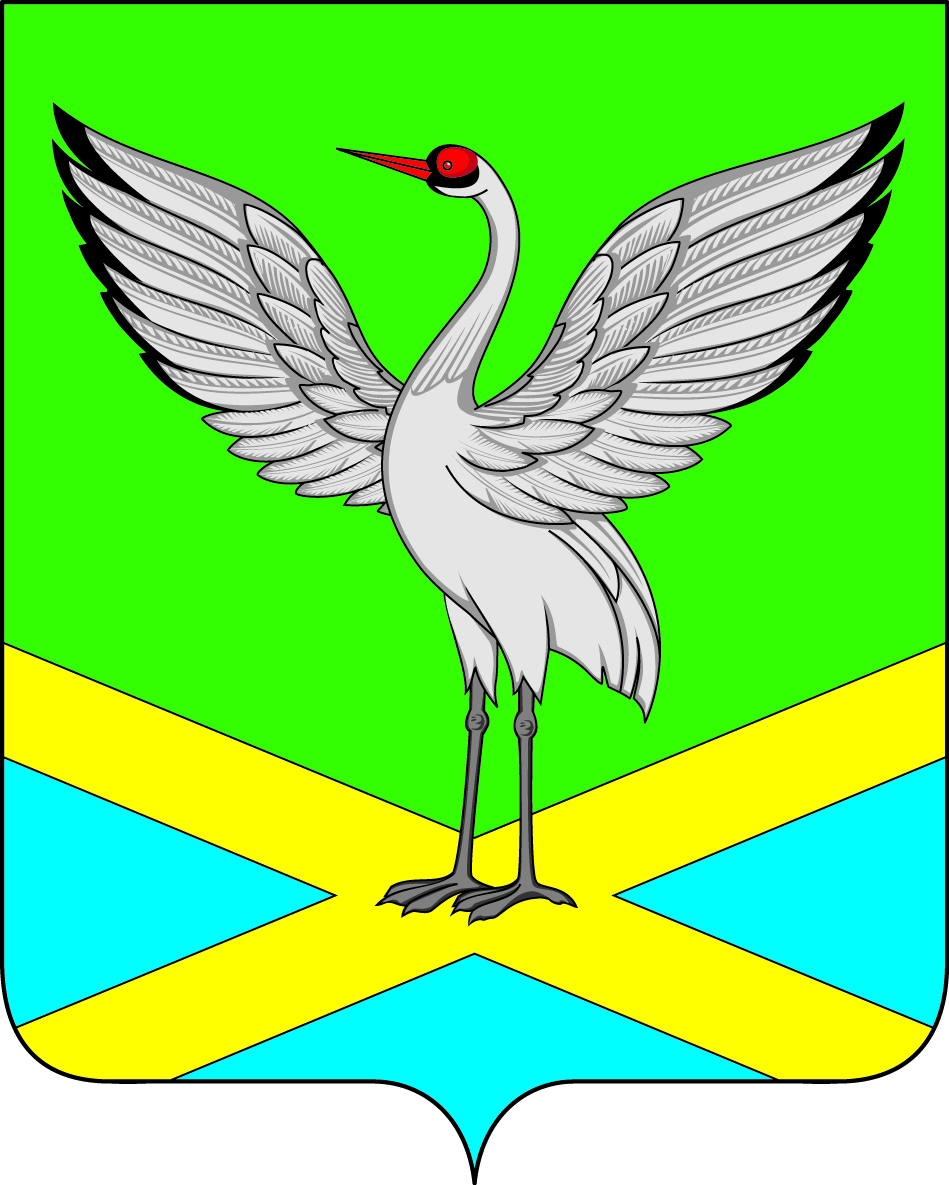 Администрация городского поселения «Забайкальское»муниципального района «Забайкальский район»ПОСТАНОВЛЕНИЕпгт.Забайкальскот « _29_ »   __января__    2014 г.                                                                         №  25ОБ УТВЕРЖДЕНИИ МУНИЦИПАЛЬНОГО ЗАДАНИЯ МУНИЦИПАЛЬНОГО УЧРЕЖДЕНИЯ КУЛЬТУРЫ " ДОМ КУЛЬТУРЫ " ГОРОДСКОГО ПОСЕЛЕНИЯ "ЗАБАЙКАЛЬСКОЕ" НА 2014 ГОДРуководствуясь Федерального закона РФ от 8 мая 2010  года  № 83 – ФЗ «О внесении изменений в отдельные законодательные акты Российской Федерации в связи с совершенствованием правового положения государственных (муниципальных) учреждений», постановлений администрации городского поселения "Забайкальское" от 01 февраля 2012 года № 29 «О порядке формирования муниципальных заданий на оказание муниципальных услуг (выполнение работ) для муниципальных учреждений и финансового обеспечения выполнения муниципальных заданий» и от 01 декабря 2011 года № 301 «Об утверждении Базового перечня муниципальных услуг (работ), оказываемых (выполняемых) муниципальными учреждениями городского поселения «Забайкальское» муниципального района «Забайкальский район»», постановляю:1. Утвердить муниципальное задание муниципального учреждения культуры «Дом культуры» городского поселения «Забайкальское» на 2014 год (приложение).2.  Опубликовать настоящее постановление в информационном вестнике «Вести Забайкальска».3.  Контроль за исполнением настоящего постановления возложить на заместителя Главы – начальника отдела по финансовым, имущественным вопросам и социально – экономическому развитию.Глава городского поселения «Забайкальское»                                                                                            О.Г. Ермолин                                                                   УТВЕРЖДАЮГлава городского поселения «Забайкальское»	____________О.Г. Ермолин                                                       «____»____________20____года	.. МУНИЦИПАЛЬНОЕ ЗАДАНИЕ на оказание муниципальных услуг (выполнение работ) на 2014 год Наименование муниципального учреждения: Муниципальное учреждение «Дом культуры» городского поселения «Забайкальское» Наименование муниципальной услуги (работы): Организация и проведение различных по форме и тематике культурно - массовых мероприятий: конкурсов, смотров, фестивалей, выставок презентаций, театрализованных мероприятий, ярмарок изделий прикладного искусства и других мероприятий по всем направлениям самодеятельного творчества, хореография, показ кинофильмов. Потребители муниципальной услуги: население Показатели, характеризующие объем и (или) качество муниципальной услуги: 	4.1. 	Объем муниципальной услуги (в натуральных показателях) 4.2. Показаreли, характеризующие Размер (объем) ассигнований на исполнение расходного обязательства: 6800,0 тыс. руб. Порядок и периодичность доведения ассигнований на исполнение расходного обязательства: Ассигнования на исполнение расходного обязательства доводятся в качество муниципальной услуги пределах установленных лимитов, периодичность лимитов - 2 раза в месяц. Предельные цены (тарифы) на оплату муниципальных услуг: 	7.1. 	Нормативный правовой акт, устанавливающий цены (тарифы) либо порядок их установления: 7.2. Орган, устанавливающий цены (тарифы): Бюджетное учреждение 7.3. Установленные цены (тарифы) на оплату услуг физическими или юридическими лицами (в случае если действующим законодательством предусмотрено оказание услуг на условиях частичной оплаты услуг получателями) (с разбивкой по показателям детализации услуги) 8.1. Нормативные правовые акты, регулирующие порядок оказания муниципальной услуги: Постановление Администрации городского поселения «Забайкальское» муниципального района «Забайкальский района от 03.05.2012№I22 8.2. Порядок информирования потенциальных потребителей муниципальной услуги8. Порядок оказания муниципальной услуги -изменение законодательства, нормативно правовых актов городского поселения «Забайкальское» 11. Порядок и основания (условия) для досрочного прекращения  исполнения муниципального задания: - Ликвидация учреждения - Реорганизация учреждения 10. Порядок и условия изменения муниципального задания: -изменение объёмов лимитов бюджетных ассигнований -Выявление нарушений условий муниципального задания - Выявление снижения спроса на услуги - Выявление на выполнение качественных, количественных показателей муниципального задания - Перераспределение полномочий по, повлекшие исключение из компетенции учреждения полномочий по оказанию муниципальной услуги - Исключение муниципальной услуги из базового перечня муниципальных услуг (работ) - Иные предусмотренные нормативными правовыми актами случаи, влекущие за собой невозможность оказания муниципальной услуги, не устранимую в краткосрочной перспективе 9.Порядок контроля за выполнением муниципального задания 	12. Требования к отчетности об исполнении муниципального задания, в том числе сроки представления отчетов: - Отчёт об исполнение муниципального задания предоставляется ежеквартально (до 15го числа месяца следующего за отчётным), ежегодно (до25 января за отчётный финансовый год) по форме утверждённой Постановлением Администрации городского поселения «Забайкальское»- Предоставление  информации о кредиторской и дебиторской задолженности - Предоставление пояснительной записки - Предоставление копии документов Сроки предоставления отчётности: ежемесячно, ежеквартально, до 25января за отчётный финансовый год. 13. Иная информация, необходимая для исполнения (контроля за исполнением) муниципального задания Директор МУК «Дом культуры»:                                                               Е.В.Бычкова.	           УТВЕРЖДАЮГлава городского поселения «Забайкальское»                                                                                                                                                                       ___________О.Г. Ермолин                                                                                                                                                                      «____» ___________20___года.                                                                                                                                                                                                                                                        Плановые показатели по поступлениям и выплатамМуниципального учреждения культуры «Дом культуры» г/п «Забайкальское»(тыс.руб.)Руководитель _____________Е.В. БычковаБухгалтер ____________М.М. ГоловинаНаименование Единица Формула Значение показателей Значение показателей Значение показателей Источники показателя измерения расчета информации о 2012 год 2013 год 2014 год значении показателя (исходные' ()дные данные для ее расчета) Население единиц Абсолютная 261273283величина Наименование Единица Значение Значение показателей показателей Источники показателя измерения качества муниципальной качества муниципальной качества муниципальной качества муниципальной информации услуги о значении 2012 год 2013 год 2013 год 2014 год показателя Население единиц 6363 63 57 Население единиц Способ информирования Состав размещаемой Частота обновления (доводимой) информации информации . Размещение информации на Наименование учреждения При изменение информации сайте Администрации Адрес учреждения городского поселения ФИО руководителя «Забайкальское» контактный телефон другое Размещение информации при Наименование учреждения При изменение информации входе в здание режим работы Наименование показателя детализации  услугиЦена (тариф) в тыс. рублей .. - дискотека50-70 руб. Показ фильмов 50-100руб Билет на концерт 100-150 руб. занятия в студиях 250-450 руб. Прокат сценического костюма 60-500руб Про ведение игротек 70руб Прокат  акустической аппаратуры 130руб (в час)У слуги перезапись фонограмм 1000руб Размещение информации на При изменение информации информационных стендах Формы контроляПериодичностьпроведения котрольныхмероприятииОрганы местного самоуправления Осуществляющие контрольза оказание услугиРевизионные проверки, проверки  по отдельным направлениям деятельности1 раз в 2 годаАдминистрация городского  поселения «Забайкальское»Наименования показателяВсегоВ том числе: по лицевым счетам, открытым в органах, осуществляющих ведение лицевых счетов учрежденийПо счетам, открытым в кредитных организацияхОстаток средствПоступления, всего:7200,07200,0В том числе:1.Собственные доходы учреждения400,0400,002. Субсидии на выполнение муниципального задания6800,06800,080208014409900 611 2416567,36567,380208044529900 611 241232,7232,73. Субсидии на иные цели4. Бюджетные инвестицииВыплата, всего:в том числе:1.Собственные доходы учреждения.2.Субсидия на выполнение муниципального задания80208014409900611 2113583,73583,780208014409900611 21250,050,080208014409900611 2131082,21082,280208014409900611 22195,095,080208014409900611 22263,063,080208014409900611 223400,0400,080208014409900611 225300,0300,080208014409900611 226190,0190,080208014409900611 290288,4288,480208014409900611 310300,0300,080208014409900611 340215,0215,080208044529900611 211162,4162,480208044529900611 21370,370,33.Субсидии на иные цели4.Бюджетные инвестиции:Справочно:Объем публичных обязательств, всего